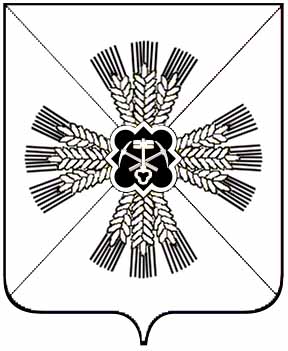 КЕМЕРОВСКАЯ ОБЛАСТЬПРОМЫШЛЕННОВСКИЙ МУНИЦИПАЛЬНЫЙ РАЙОНТАРАСОВСКОЕ СЕЛЬСКОЕ ПОСЕЛЕНИЕСОВЕТ НАРОДНЫХ ДЕПУТАТОВТАРАСОВСКОГО СЕЛЬСКОГО ПОСЕЛЕНИЯ3-й созыв, 13-е заседаниеРЕШЕНИЕот «10» марта 2016г. № 24О назначении членов конкурсной комиссии в составе конкурсной комиссии по проведению конкурса по отбору кандидатур на должность главы Тарасовского сельского поселения                                              В соответствии с частью 2.1 статьи 36 Федерального закона от 06.10.2003 N 131-ФЗ «Об общих принципах организации местного самоуправления в Российской Федерации», абзацем 2 пункта 1 статьи 2 Закона Кемеровской области от 13.11.2014 N 94-ОЗ «Об отдельных вопросах организации и деятельности органов местного самоуправления муниципальных образований», Уставом Тарасовского сельского поселения, решением Совета народных депутатов Тарасовского сельского поселения от 13.01.2016 № 19 «Об утверждении Положения о порядке проведения конкурса по отбору кандидатур на должность главы Тарасовского сельского поселения» Совет народных депутатов Тарасовского сельского поселенияРЕШИЛ:1. Назначить членами конкурсной комиссии в составе конкурсной комиссии по проведению конкурса по отбору кандидатур на должность главы Тарасовского сельского поселения:2.Сформировать конкурсную комиссию по проведению конкурса по отбору кандидатур на должность главы Тарасовского сельского поселения в следующем составе:3. Контроль за исполнением решения возложить на бюджетную комиссию  Совета народных депутатов Тарасовского сельского поселения (Крюков Владимир Алексеевич).4.  Настоящее решение вступает в силу со дня подписания и подлежит опубликованию в районной газете « Эхо».  Заместитель  председателя  Совета народных депутатов  Тарасовского сельского поселения                                     В.Н. ВаськоИ.о. главы Тарасовского сельского поселения                                     Н.А. ГончароваБалбина Сергея Николаевича -директора ООО «Тарасовское»ВаськоВасилия Николаевича -заместителя председателя Совета народных депутатов Тарасовского сельского поселенияМарухинаИгоря Геннадьевича -исполняющего обязанности  заведующего Тарасовской врачебной  амбулаторииСайгинуСветлану Владимировну-депутата Совета народных депутатов Тарасовского сельского поселенияКрюковаВладимира Алексеевича -депутата Совета народных депутатов Тарасовского сельского поселения1. Ващенко Елена Александровна -       ПредседательЗаместитель главы Промышленновского муниципального района2. Игина Ольга Альфредовна -      Зам. председателязаместитель главы Промышленновского муниципального района3. Мотрий Татьяна Петровна -председатель Совета народных депутатов Промышленновского муниципального района4. Мясоедова Анна Алексеевна -     Секретарьначальник организационного отдела администрации Промышленновского муниципального района5. ХасановаСветлана Сергеевна -начальник юридического отдела администрации Промышленновского муниципального района6. Балбин Сергей Николаевич -директор ООО «Тарасовское»7. Марухин  Игорь Геннадьевич -главный врач Тарасовского врачебного участка8.СайгинаСветлана Владимировна-депутат Совета народных депутатов Тарасовского сельского поселения9.КрюковВладимир Алексеевич -депутат Совета народных депутатов Тарасовского сельского поселения10.ВаськоВасилия Николаевича -заместитель председателя Совета народных депутатов Тарасовского сельского поселения